	MĚSTO ŽATEC	USNESENÍ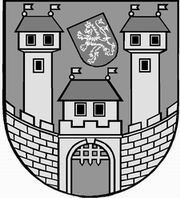 	z 	11	. jednání Zastupitelstva města Žatce 	konaného dne 	8.10.2015Usnesení č. 	347 /15	-	413 /15	 347/15	Volba návrhové komise	 348/15	Schválení programu	 349/15	Kontrola usnesení zastupitelstva města	 350/15	Zpráva o činnosti Nemocnice Žatec, o.p.s.	 351/15	Zpráva o činnosti Žatecké teplárenské, a.s.	 352/15	Žatecká teplárenská, a.s. – zápis ze zasedání představenstva Žatecké 	teplárenské, a.s. ze dne 27.08.2015	 353/15	Provedení auditů	 354/15	Nákup elektrické energie na Českomoravské komoditní burze	 355/15	Informace o investičních akcích	 356/15	Změna č. 5 Územního plánu Žatec	 357/15	Předkupní právo na pozemek p.p.č. 5655/3 k.ú. Žatec	 358/15	Předkupní právo na pozemky v k.ú. Žatec	 359/15	Zahájení výběrového řízení „Rekonstrukce přechodů na silnici I/27, Žatec“	 360/15	Dodatek č. 3 akce „Rekonstrukce dopravního terminálu v Žatci“ - 	méněpráce	 361/15	Zahájení výběrového řízení „Výměna rozvodů vody a kanalizace na 	Poliklinice v Žatci, včetně nezbytných stavebních úprav“	 362/15	Podnájemní smlouva Nemocnice Žatec, o.p.s.	 363/15	Nájem části pozemku p.p.č. 444/38 v k.ú. Žatec	 364/15	Nemocnice Žatec, o.p.s. – oprava bezbariérového přístupu - rampy	 365/15	Natáčení filmu „The Zookeeper´s Wife“	 366/15	Natáčení filmu „Pytlík kuliček“	 367/15	Pacht pozemků v majetku města na dobu určitou do 01.10.2017	 368/15	Pacht pozemků v majetku města na dobu určitou do 01.10.2018	 369/15	Pacht pozemků v majetku města na dobu určitou do 01.10.2020	 370/15	Záměr města propachtovat část pozemku z majetku města	 371/15	Záměr pronajmout nebytový prostor v budově Dopravního terminálu na 	pozemku p.p.č. 63/1 v k.ú. Žatec	 372/15	Nájem části pozemku v majetku města	 373/15	Nájem pozemků v majetku města	 374/15	Nájem pozemku v majetku města	 375/15	Nájem pozemku v majetku města	 376/15	Nabytí pozemku p.p.č. 5172/7 v k.ú. Žatec do majetku města	 377/15	Souhlas zřizovatele s nabytím pozemku do majetku města v rámci 	dodatečného projednání dědictví	 378/15	Smlouva o zřízení věcného břemene – stavba „Nová stavba elektropřípojky 	na pozemku parc č. 4558/3, 4558/23, 4578/1“	 379/15	Smlouva o budoucí smlouvě o zřízení věcného břemene – stavba „LN, 	Žatec, ul. Denisova, p.č. 7036/18-kNN“	 380/15	Smlouva o budoucí smlouvě o zřízení věcného břemene – stavba 	„Novostavba plynovodní přípojky pro provozovnu Barbar“	 381/15	Smlouva o budoucí smlouvě o zřízení věcného břemene – stavba „Žatec, 	Chomutovská, ppč. 853/31, fyzická osoba, kNN“	 382/15	Smlouva o budoucí smlouvě o zřízení věcného břemene – stavba „Žatec, K 	Perči, ppč. 4558/47, CATE, kNN, RD“	 383/15	Smlouva o budoucí smlouvě o zřízení věcného břemene – stavba „Žatec, 	Radíčeves 13_kabelová smyčka NN“	 384/15	Smlouva o budoucí smlouvě o zřízení věcného břemene – stavba „Zřízení 	sjezdu na p.p.č. 6859/13 v k.ú. Žatec“	 385/15	Smlouva o budoucí smlouvě o zřízení věcného břemene – stavba „Přípojka 	el. energie ke garáži, st.p.č. 99/5, k.ú. Žatec“	 386/15	Smlouva o budoucí smlouvě o zřízení věcného břemene – stavba 	„Novostavba RD v k.ú. Žatec na pozemku p.č. 546/5 a 546/6“	 387/15	Smlouva o budoucí smlouvě o zřízení věcného břemene – stavba 	„Novostavba RD v k.ú. Žatec na pozemku p.č. 546/5 a 546/6“	 388/15	Zpráva o činnosti příspěvkové organizace Městské lesy Žatec za první 	pololetí roku 2015	 389/15	Zpráva o činnosti příspěvkové organizace Městské lesy Žatec za rok 2014	 390/15	Rozpočtová změna – zapojení dotací RRRS SZ - CHCHaP	 391/15	Rozpočtová změna – program regenerace MPR a MPZ	 392/15	Rozpočtová změna – NIV dotace ze SR na výkon sociální práce	 393/15	Rozpočtová změna – oslavy 750 let od udělení privilegií	 394/15	Rozpočtová změna – NIV dotace KÚ – Klášter Kapucínů	 395/15	Rozpočtová změna – program regenerace MPR a MPZ	 396/15	Změna odpisového plánu r. 2015	 397/15	Změna odpisového plánu r. 2015	 398/15	Změna odpisového plánu r. 2015	 399/15	Změna odpisového plánu r. 2015	 400/15	Přijetí věcných darů	 401/15	Přijetí věcných darů PO Kamarád - LORM	 402/15	Základní škola Žatec, Komenského alej 749, okres Louny posílení fondu 	investic	 403/15	Žádost o povolení výjimky z nejvyššího počtu žáků ve třídě – ZŠ Žatec, 	Komenského alej 749, okres Louny	 404/15	Navýšení kapacity – ZŠ a MŠ, Žatec, Jižní 2777, okres Louny	 405/15	Přidělení bytu v DPS	 406/15	Žádost o souhlas s čerpáním investičního fondu PO Domov pro seniory a 	Pečovatelská služba v Žatci	 407/15	Změna odpisového plánu PO Domov pro seniory a Pečovatelská služba v 	Žatci na rok 2015	 408/15	Přiznání doplatku na bydlení z důvodů hodných zvláštního zřetele na 	bydlení v ubytovně – souhlas obce	 409/15	Přiznání doplatku na bydlení z důvodů hodných zvláštního zřetele na 	bydlení v ubytovně – souhlas obce	 410/15	Schválení mimořádné veřejnosprávní kontroly na místě v PO Chrám Chmele	 a Piva CZ, příspěvková organizace	 411/15	Fond regenerace města Žatce	 412/15	Komise výstavby a regenerace MPR a MPZ	 413/15	Komise pro životní prostředí ze dne 30.09.2015	 347/15	Volba návrhové komiseZastupitelstvo města Žatce projednalo a schvaluje tříčlennou návrhovou komisi ve složení Mgr. Miroslav Jan Šramota, pí Eva Grimeková, p. Martin Štross.	 348/15	Schválení programuZastupitelstvo města Žatce schvaluje program zasedání s těmito změnami:- vyřazení bodu č. 9 - Volební řád pro volbu starosty, místostarosty, členů rady města a pro ostatní volby- vyřazení bodu č. 10 – Jednací řád Zastupitelstva města Žatce- vyřazení bodu č. 13 - Návrh na změnu ÚP Žatec - právní stav po změně č. 4 - seznam požadavků města- vyřazení bodu č. 14 - Návrh na změnu ÚP Žatec - právní stav po změně č. 4 - seznam přijatých žádostí- vyřazení bodu č. 30 - Pacht pozemků z majetku města v k.ú. Radíčeves- vyřazení bodu č. 31 - Záměr města propachtovat pozemek z majetku města- doplnění bodu č. 32a – Záměr pronajmout nebytový prostor v budově Dopravního terminálu na pozemku p.p.č. 63/1 v k.ú. Žatec- doplnění bodu č. 60a – Přijetí věcných darů PO Kamarád - LORM- vyřazení bodu č. 64 – Změna odpisového plánu na rok 2015 – PO Městské divadlo Žatec- vyřazení bodu č. 72 – Volby- doplnění bodu č. 72 – Komise pro životní prostředí ze dne 30.09.2015.	 349/15	Kontrola usnesení zastupitelstva městaZastupitelstvo města Žatce bere na vědomí kontrolu usnesení z minulého jednání zastupitelstva města.	 350/15	Zpráva o činnosti Nemocnice Žatec, o.p.s.Zastupitelstvo města Žatce bere na vědomí zprávu o činnosti Nemocnice Žatec, o.p.s. za období do 29.09.2015.	 351/15	Zpráva o činnosti Žatecké teplárenské, a.s.Zastupitelstvo města Žatce jako jediný akcionář bere na vědomí zprávu o činnosti společnosti Žatecká teplárenská, a.s. za srpen 2015 včetně rozvahy a výkazu zisku a ztráty ke dni 31.08.2015.	 352/15	Žatecká teplárenská, a.s. – zápis ze zasedání představenstva Žatecké 		teplárenské, a.s. ze dne 27.08.2015Zastupitelstvo města Žatce jako jediný akcionář bere na vědomí zápis ze zasedání představenstva Žatecké teplárenské, a.s. ze dne 27.08.2015.	 353/15	Provedení auditůZastupitelstvo města Žatce odkládá návrh Ing. Aleše Jelínka na provedení auditů na 12. jednání zastupitelstva města po projednání zprávy o provedeném auditu společností PKM AUDIT Consulting u společností Žatecká teplárenská, a.s. a Technická správa města Žatec, s.r.o. za rok 2013.	 354/15	Nákup elektrické energie na Českomoravské komoditní burzeZastupitelstvo města Žatce bere na vědomí parametry nákupu elektřiny obsažené v „Přihlášce aukce k obchodování elektřiny v rámci sdružených služeb dodávky elektřiny v napěťové hladině nízkého napětí“ a souhlasí s minimálními parametry v Přihlášce definovanými, a na základě kterých souhlasí s uzavřením obchodu prostřednictvím burzovního dohodce.Zastupitelstvo města Žatce souhlasí se zprostředkováním centrálního burzovního obchodu pro následující organizace:Městský úřad ŽatecTechnické služby města ŽatecTechnická správa města ŽatecDomov pro seniory a Pečovatelská služba v ŽatciMěstská knihovna ŽatecMěstské divadlo ŽatecKamarád – LORMZákladní škola Žatec, Petra Bezruče 2000, okres LounyZákladní škola Žatec, Komenského alej 749, okres LounyZákladní škola Žatec, nám. 28. října 1019, okres LounyZákladní škola a Mateřská škola, Žatec, Jižní 2777, okres LounyZákladní škola a Mateřská škola, Žatec, Dvořákova 24, okres LounyZákladní umělecká škola Žatec, okres LounyMateřská škola speciální, Žatec, Studentská 1416, okres LounyMateřská škola Žatec, Studentská 1230, okres LounyMateřská škola Žatec, Fügnerova 2051, okres LounyMateřská škola Žatec, U Jezu 2903, okres LounyMateřská škola Žatec, Otakara Březiny 2769, okres LounyMateřská škola Žatec, Bratří Čapků 2775, okres Louny.	 355/15	Informace o investičních akcíchZastupitelstvo města Žatce bere na vědomí informaci o investičních akcích.	 356/15	Změna č. 5 Územního plánu ŽatecZastupitelstvo města Žatce, příslušné podle § 6 odst. 5) písm. c) zákona č. 183/2006 Sb., o územním plánování a stavebním řádu (stavební zákon), ve znění pozdějších předpisů, po projednání návrhu na vydání změny č. 5 Územního plánu Žatec jako opatření obecné povahy a podle § 54 odst. 2 stavebního zákona ověřuje, že změna č. 5 Územního plánu Žatec není v rozporu s Politikou územního rozvoje ČR (aktualizací č. 1), se Zásadami územního rozvoje Ústeckého kraje, se stanovisky dotčených orgánů a se stanoviskem Krajského úřadu Ústeckého kraje a I. Rozhoduje o námitce podané ke změně č. 5 Územního plánu Žatec a souhlasí s jejím vypořádáním a návrhem rozhodnutí.II. VydáváZměnu č. 5 Územního plánu Žatec jako opatření obecné povahy podle § 173 odst. 1) zákona č. 500/2004 Sb., správní řád, ve znění pozdějších předpisů.III. Ukládá určenému zastupiteli, tj. Vladimíru Martinovskému, aby ve spolupráci s pořizovatelem, tj. Městským úřadem Žatec, odborem rozvoje a majetku města – úřad územního plánování:- podle § 14 odst. 1) vyhlášky č. 500/2006 Sb. o územně analytických podkladech, územně plánovací dokumentaci a způsobu evidence územně plánovací činnosti, ve znění pozdějších předpisů, opatřil dokumentaci změny č. 5 Územního plánu Žatec záznamem o účinnosti v návaznosti na nabytí účinnosti opatření obecné povahy,- zabezpečil podle § 165 odst. 1) stavebního zákona poskytnutí dokumentace územního plánu stavebnímu úřadu, krajskému úřadu a úřadu územního plánování a uložení dokumentace územního plánu, včetnědokladů o jeho projednání městu, pro kterou byl pořízen,- zabezpečil podle § 165 odst. 3) stavebního zákona zveřejnění údajů o vydaném územním plánu způsobem umožňující dálkový přístup a toto oznámil jednotlivě dotčeným orgánům, kterým nebyla dokumentace předána přímo.	 357/15	Předkupní právo na pozemek p.p.č. 5655/3 k.ú. ŽatecZastupitelstvo města Žatce projednalo předložené oznámení na využití předkupního práva na p.p.č. 5655/3 k.ú. Žatec vzniklé vydáním Územního plánu Žatec a nabídku nevyužívá. Současně souhlasí se zrušením předkupního práva na pozemek p.p.č. 5655/3 k.ú. Žatec.	 358/15	Předkupní právo na pozemky v k.ú. ŽatecZastupitelstvo města Žatce projednalo předloženou žádost na využití předkupního práva na p.p.č. 4246/6, 4253/3, 4253/4, 4253/5, 4253/6, 4258/1, 4258/3, 4258/4, 4258/5 a 4258/6 k.ú. Žatec vzniklé vydáním Územního plánu Žatec a nabídku nevyužívá. Současně souhlasí se zrušením předkupního práva na pozemek p.p.č. 4246/6, 4253/3, 4253/4, 4253/5, 4253/6, 4258/1, 4258/3, 4258/4, 4258/5 a 4258/6 k.ú. Žatec.	 359/15	Zahájení výběrového řízení „Rekonstrukce přechodů na silnici I/27, 		Žatec“Zastupitelstvo města Žatce v působnosti rady města schvaluje výzvu k podání nabídky na veřejnou zakázku malého rozsahu na stavební práce, zadané v souladu se Zásadami a postupy pro zadávání veřejných zakázek Města Žatce na zhotovitele stavby „Rekonstrukce přechodů na silnici I/27, Žatec“ a schvaluje základní okruh zájemců, kterým bude výzva zaslána. Zastupitelstvo města Žatce v působnosti rady města schvaluje návrh SoD k předmětné veřejné zakázce.Zastupitelstvo města Žatce v působnosti rady města schvaluje členy hodnotící komise, která dle § 71 odst. 3 zákona zároveň plní funkci komise pro otevírání obálek.	 360/15	Dodatek č. 3 akce „Rekonstrukce dopravního terminálu v Žatci“ - 				méněpráceZastupitelstvo města Žatce v působnosti rady města schvaluje znění Dodatku č. 3 na akci „Rekonstrukce dopravního terminálu v Žatci“ a ukládá starostce města tento dodatek podepsat.	 361/15	Zahájení výběrového řízení „Výměna rozvodů vody a kanalizace na 		Poliklinice v Žatci, včetně nezbytných stavebních úprav“Zastupitelstvo města Žatce v působnosti rady města schvaluje zahájení otevřeného řízení podle ustanovení § 27 zákona č. 137/2006 Sb., o veřejných zakázkách v platném znění v souladu se Zásadami a postupy pro zadávání veřejných zakázek Města Žatec na zhotovitele stavby: „Výměna rozvodů vody a kanalizace na Poliklinice v Žatci, včetně nezbytných stavebních úprav“ v podobě zadávací dokumentace a návrhu SoD podle projektové dokumentace pro výběr zhotovitele.Zastupitelstvo města Žatce schvaluje rozpočtovou změnu ve výši 7.000.000,00 Kč – uvolnění finančních prostředků z investičního fondu na financování akce „Výměna rozvodů vody a kanalizace na Poliklinice v Žatci, včetně nezbytných stavebních úprav“.Výdaje: 741-6171-6901                 - 7.000.000,00 Kč (IF)Výdaje: 715-3522-6121, org. 770       + 7.000.000,00 Kč (investiční akce)	 362/15	Podnájemní smlouva Nemocnice Žatec, o.p.s.Zastupitelstvo města Žatce v působnosti rady města souhlasí s uzavřením smlouvy o podnájmu nebytových prostor v budově polikliniky č.p. 2796 ul. Husova v Žatci na pozemcích st.p.č. 1172, st.p.č. 1179/1, st.p.č. 1179/2 v k.ú. Žatec se společností BE BACK s.r.o., IČ 04394003, zastoupenou jednatelem MUDr. Petrem Šizlingem, za účelem provozování ortopedické ambulance a to z důvodu změny právní subjektivity podnájemce.	 363/15	Nájem části pozemku p.p.č. 444/38 v k.ú. ŽatecZastupitelstvo města Žatce v působnosti rady města schvaluje nájem části pozemku ostatní plochy p.p.č. 444/38 o výměře 50 m2 v k.ú. Žatec společnosti STAVBY KÜHN s.r.o., IČ 63144719 na dobu určitou od 09.10.2015 do 06.11.2015 za účelem deponie stavebního materiálu pro realizaci akce „Páteřní cyklostezka Ohře trasa Litoměřice - (Boč) - Perštejn úsek č. 3“, za dohodnuté nájemné ve výši 500,00 Kč bez DPH.	 364/15	Nemocnice Žatec, o.p.s. – oprava bezbariérového přístupu – rampyZastupitelstvo města Žatce projednalo a schvaluje rozpočtovou změnu ve výši 140.000,00 Kč, a to čerpání z rezervního fondu na posílení výdajů kapitoly 715 – oprava bezbariérového přístupu – rampy v areálu nemocnice Žatec.Výdaje: 741-6171-5901        - 140.000,00 Kč (čerpání RF)Výdaje: 715-3522-5171       + 140.000,00 Kč (oprava nemocnice)	 365/15	Natáčení filmu „The Zookeeper´s Wife“Zastupitelstvo města Žatce v působnosti rady města projednalo žádost společnosti CZECH ANGLO PRODUCTIONS s.r.o., Kříženeckého nám. 322, Praha 5, IČ: 25132741 a schvaluje nájem pozemků p.p.č. 6761/1 ostatní plocha - nám. Maxmiliána Hošťálka, p.p.č. 6764 ostatní plocha - nám. 5. května, p.p.č. 6765/1 ostatní plocha - ul. Dlouhá a p.p.č. 6768 ostatní plocha - ul. Dlouhá u synagogy vše v k.ú. Žatec za účelem natáčení exteriérových scén filmu „The Zookeeper´s Wife” od 17.10.2015 do 20.10.2015 a dne 23.10.2015 pro přípravné a úklidové práce a od 21.10.2015 do 22.10.2015 pro samotné natáčení za nájemné ve výši 220.000,00 Kč bez DPH a dále schvaluje text nájemní smlouvy.	 366/15	Natáčení filmu „Pytlík kuliček“Zastupitelstvo města Žatce v působnosti rady města projednalo žádost společnosti OKKO PRODUCTION s.r.o., se sídlem Kříženeckého náměstí 322/5, Praha 5, IČ: 25661795 a schvaluje nájem pozemku p.p.č. 6769 (nám. P. Chelčického), p.p.č. 6764 (nám. 5. května), p.p.č. 6765/1 (ul. Dlouhá), p.p.č. 6768, st.p.č. 167 (ul. Dlouhá), p.p.č. 6770/1 (ul. Nádražní schody), p.p.č. 6766 (ul. Jiráskova) a p.p.č. 7174 (ul. Poděbradova), vše v k.ú. Žatec za účelem natáčení dvou etap exteriérových scén  filmu „Pytlík kuliček” ve dnech od 12.10.2015 do 16.10.2015, od 10.11.2015 do 13.11.2015 a od 16.11.2015 do 18.11.215 pro samotné natáčení, parkování a  zázemí filmového štábu  a od 18.11.2015 do 26.11.2015 pro úklid a likvidaci dekorací za nájemné ve výši 784.000,00 Kč bez DPH a dále schvaluje text nájemní smlouvy.	 367/15	Pacht pozemků v majetku města na dobu určitou do 01.10.2017Zastupitelstvo města Žatce v působnosti rady města schvaluje pacht pozemku p.p.č. 7032/62 ostatní plocha o výměře 100 m2 v k.ú. Žatec jako zahradu fyzické osobě a pacht části pozemku p.p.č. 4043/2 trvalý travní porost o výměře 525 m2 v k.ú. Žatec jako zahradu fyzické osobě za roční pachtovné ve výši 2,00 Kč/m2/rok, vše na dobu určitou do 01.10.2017.	 368/15	Pacht pozemků v majetku města na dobu určitou do 01.10.2018Zastupitelstvo města Žatce v působnosti rady města schvaluje pacht části pozemku p.p.č. 1086/1 ostatní plocha o výměře 437 m2 v k.ú. Žatec jako zahradu fyzické osobě, pacht části pozemku p.p.č. 1086/1 ostatní plocha o výměře 540 m2 v k.ú. Žatec jako zahradu fyzické osobě, pacht části pozemku p.p.č. 1086/1 ostatní plocha o výměře 500 m2 v k.ú. Žatec jako zahradu fyzické osobě, pacht části pozemku p.p.č. 1650 zahrada (díl č. 2) o výměře 499 m2 v k.ú. Žatec jako zahradu fyzickým osobám, pacht části pozemku p.p.č. 1650 zahrada (díl č. 1) o výměře 499 m2 v k.ú. Žatec jako zahradu fyzickým osobám, pacht části pozemku p.p.č. 1650 zahrada (díl č. 3) o výměře 997 m2 v k.ú. Žatec jako zahradu fyzické osobě, pacht pozemku p.p.č. 1702/38 orná půda o výměře 400 m2 v k.ú. Žatec jako zahradu fyzické osobě, pacht části pozemků p.p.č. 4232/3 zahrada a p.p.č. 4222/17 zahrada o celkové výměře 575 m2 v k.ú. Žatec jako zahradu fyzickým osobám, pacht části pozemku p.p.č. 5627/1 zahrada (díl č. 2) o výměře 417 m2 v k.ú. Žatec jako zahradu fyzickým osobám, pacht části pozemku p.p.č. 5627/1 zahrada (díl č. 3) o výměře 414 m2 v k.ú. Žatec jako zahradu fyzické osobě, pacht části pozemku p.p.č. 5627/1 zahrada (díl č. 4) o výměře 413 m2 v k.ú. Žatec jako zahradu fyzickým osobám, pacht části pozemku p.p.č. 5627/1 zahrada (díl č. 5) o výměře 421 m2 v k.ú. Žatec jako zahradu fyzickým osobám, pacht části pozemku p.p.č. 5627/1 zahrada (díl č. 7) o výměře 368 m2 v k.ú. Žatec jako zahradu fyzickým osobám, pacht části pozemku p.p.č. 6451/51 ostatní plocha o výměře 150 m2 a st.p.č. 4829 o výměře 5 m2 v k.ú. Žatec jako zahradu fyzické osobě, pacht části pozemku p.p.č. 6164/7 orná půda (díl č. 3) o výměře  400 m2 v k.ú. Žatec jako zahradu fyzickým osobám, pacht části pozemku p.p.č. 6164/7 orná půda (díl č. 2) o výměře 400 m2 v k.ú. Žatec jako zahradu fyzickým osobám vše za roční pachtovné ve výši 2,00 Kč/m2 a dále pacht pozemku p.p.č. 6451/31 zahrada o výměře 398 m2 a část pozemku p.p.č. 6459/1 ostatní plocha a část pozemku p.p.č. 6462 ostatní plocha o celkové výměře 598 m2 v k. ú. Žatec jako zahradu fyzické osobě za roční pachtovné ve výši 996,00 Kč, pacht části pozemku p.p.č. 5627/1 zahrada (díl č. 6) o výměře 468 m2 v k.ú. Žatec jako zahradu fyzické osobě za roční pachtovné ve výši 866,00 Kč, pacht pozemku p.p.č. 7032/33 ostatní plocha o výměře 224 m2 a část pozemku p.p.č. 7032/62 ostatní plocha 440 m2 fyzické osobě za roční pachtovné ve výši 886,00 Kč vše na dobu určitou do 01.10.2018.	 369/15	Pacht pozemků v majetku města na dobu určitou do 01.10.2020Zastupitelstvo města Žatce v působnosti rady města schvaluje pacht části pozemku p.p.č. 138/3 ostatní plocha o výměře 391 m2 v k.ú. Žatec jako zahradu fyzickým osobám, pacht pozemku p.p.č. 1124/47 ostatní plocha o výměře 635 m2 a st.p.č. 5788 o výměře 22 m2 v k.ú. Žatec jako zahradu fyzické osobě, pacht pozemku p.p.č. 1124/48 ostatní plocha o výměře 643 m2 a st.p.č. 5787 o výměře 39 m2 v k.ú. Žatec jako zahradu fyzické osobě, pacht pozemku p.p.č. 1124/49 ostatní plocha o výměře 522 m2 a st.p.č. 5789 o výměře 22 m2 jako zahradu fyzickým osobám, pacht pozemku p.p.č. 1124/52 ostatní plocha o výměře 227 m2 a st.p.č. 5790 o výměře 10 m2 jako zahradu fyzické osobě, pacht pozemku p.p.č. 1546 zahrada o výměře 206 m2 v k.ú. Žatec jako zahradu fyzickým osobám, pacht pozemku p.p.č. 1702/20 ostatní plocha o výměře 457 m2 v k.ú. Žatec jako zahradu fyzické osobě, pacht pozemku p.p.č. 1702/36 orná půda o výměře 400 m2 v k.ú. Žatec jako zahradu fyzické osobě, pacht pozemku p.p.č. 1702/37 orná půda o výměře 542 m2 v k.ú. Žatec jako zahradu fyzické osobě, pacht pozemku p.p.č. 1702/39 orná půda o výměře 388 m2 a st.p.č. 4712 o výměře 12 m2 jako zahradu fyzické osobě, pacht části pozemku p.p.č. 2800/1 orná půda o výměře 480 m2 v k.ú. Žatec jako zahradu fyzickým osobám, pacht pozemku p.p.č. 2800/2 orná půda o výměře 373 m2 a orná půda p.p.č. 2800/23 o výměře 145 m2 v k.ú. Žatec jako zahradu fyzické osobě, pacht pozemku p.p.č. 2800/24 orná půda o výměře 371 m2 a část p.p.č. 2800/23 (díl č. 1) o výměře 226 m2 jako zahradu fyzickým osobám, pacht pozemku p.p.č. 2800/33 orná půda o výměře 330 m2 v k.ú. Žatec jako zahradu fyzickým osobám, pacht pozemku p.p.č. 4147/5 zahrada o výměře 107 m2 v k.ú. Žatec jako zahradu fyzické osobě, pacht části pozemku p.p.č. 4319/2 zahrada o výměře 280 m2 v k.ú. Žatec jako zahradu fyzickým osobám, pacht části pozemku p.p.č. 6211/22 orná půda o výměře 235 m2 v k.ú. Žatec jako zahradu fyzické osobě, pacht pozemku p.p.č. 6212/16 zahrada o výměře 214 m2 v k.ú. Žatec jako zahradu fyzickým osobám, pacht pozemku p.p.č. 6451/38 zahrada o výměře 212 m2 v k.ú. Žatec jako zahradu fyzické osobě, pacht pozemku p.p.č. 6451/39 zahrada o výměře 339 m2 v k.ú. Žatec jako zahradu fyzickým osobám, pacht části pozemku p.p.č. 7025/1 ostatní plocha o výměře 30 m2 v k.ú. Žatec jako předzahrádku fyzickým osobám, vše za pachtovné ve výši 2,00 Kč/m2/rok a p.p.č. 4629/45 ostatní plocha o výměře 62 m2 v k.ú. Žatec jako zahrádku za pachtovné 80,00 Kč v Žatci, vše na dobu určitou do 01.10.2020.Zastupitelstvo města Žatce v působnosti rady města schvaluje pacht pozemků p.p.č. 4236/1 orná půda o výměře 402 m2, p.p.č. 4236/19 orná půda o výměře 482 m2, p.p.č. 4235/1 zahrada o výměře 748 m2, p.p.č. 4235/2 zahrada o výměře 367 m2, p.p.č. 4235/3 zahrada o výměře 458 m2, p.p.č. 4235/4 zahrada o výměře 160 m2, p.p.č. 4235/5 zahrada o výměře 140 m2, p.p.č. 4235/6 zahrada o výměře 131 m2, p.p.č. 4235/7 zahrada o výměře 146 m2,  p.p.č. 4235/8 zahrada o výměře 168 m2, p.p.č. 4235/9 zahrada o výměře 204 m2, p.p.č. 4235/27 zahrada o výměře 186 m2, p.p.č. 4235/28 zahrada o výměře 217 m2, p.p.č. 4235/29 zahrada o výměře 360 m2, p.p.č. 4235/30 ostatní plocha o výměře 365 m2, p.p.č. 4235/32  ostatní plocha o výměře 86 m2 vše v k.ú. Žatec jako zahrady -  Základní organizaci Českého zahrádkářského svazu č. 7 Rooseveltova ul. Žatec za pachtovné ve výši 2,00 Kč/m2/rok na dobu určitou do 01.10.2020.Zastupitelstvo města Žatce v působnosti rady města schvaluje pacht pozemků p.p.č. 6451/51 zahrada o výměře 150 m2, 1/3 p.p.č. 6451/54 zahrada o výměře 34 m2 a st.p.č. 4829 zast. plocha o výměře 5 m2 vše v k.ú. Žatec, lokalita „Bílý vrch“ v Žatci jako zahrady – Základní organizaci Českého zahrádkářského svazu č. 4 Žatec za pachtovné ve výši 2,00 Kč/m2/rok na dobu určitou do 01.10.2020.Zastupitelstvo města Žatce v působnosti rady města schvaluje pacht pozemků část p.p.č. 6607/2 zahrada o výměře 531 m2, p.p.č. 6607/3 zahrada o výměře 221 m2, p.p.č. 6607/4 zahrada o výměře 198 m2, p.p.č. 6607/5 zahrada o výměře  203 m2,  p.p.č. 6607/6  zahrada o výměře  207 m2, p.p.č. 6607/7 zahrada o výměře  212 m2, p.p.č. 6607/8 zahrada o výměře  233 m2, p.p.č. 6607/9 zahrada o výměře  224 m2, p.p.č. 6607/10 zahrada o výměře 225 m2, p.p.č. 6607/11 zahrada o výměře  210 m2, p.p.č. 6607/12 zahrada o výměře 312 m2, p.p.č. 6607/13 zahrada o výměře  280 m2, p.p.č. 6607/14 zahrada o výměře  319 m2, p.p.č. 6607/15 zahrada o výměře  444 m2,  p.p.č. 6607/16 zahrada o výměře 562 m2, p.p.č. 6607/17 zahrada o výměře  383 m2, p.p.č. 6607/18 zahrada o výměře 91 m2, p.p.č. 6607/19 zahrada o výměře 63 m2, st.p.č. 4392 zast. plocha o výměře 19 m2, st.p.č. 4394 zast. plocha o výměře 11 m2, st.p.č. 4395 zast. plocha o výměře 9 m2, st.p.č. 4396 zast. plocha o výměře 12 m2, st.p.č. 4588 zast. plocha o výměře 12 m2, st.p.č. 5624 zast. plocha o výměře 13 m2 a část p.p.č. 7032/62 ostatní plocha o výměře 44 m2 ul. Libočanská v Žatci jako zahrady – Základní organizaci Českého zahrádkářského svazu č. 18 Žatec, za pachtovné ve výši 2,00 Kč/m2/rok na dobu určitou do 01.10.2020.	 370/15	Záměr města propachtovat část pozemku z majetku městaZastupitelstvo města Žatce v působnosti rady města ukládá odboru rozvoje a majetku města zveřejnit po dobu 30 dnů záměr města propachtovat část pozemku p.p.č. 1412/1 zahrada o výměře 55 m2 a část pozemku p.p.č. 1412/1 o výměře 90 m2 v k.ú. Žatec za účelem rozšíření stávajících zahrad.	 371/15	Záměr pronajmout nebytový prostor v budově Dopravního terminálu na 	 	pozemku p.p.č. 63/1 v k.ú. ŽatecZastupitelstvo města Žatce v působnosti rady města ukládá odboru rozvoje a majetku města zveřejnit po dobu 30 dnů záměr města pronajmout nebytový prostor – informační kancelář včetně zázemí o celkové ploše 12,47 m2 v rozestavěné budově Dopravního terminálu na pozemku p.p.č. 63/1 v k.ú. Žatec na dobu neurčitou za minimální roční nájemné 1.000,00 Kč/m2 bez služeb a energií.	 372/15	Nájem části pozemku v majetku městaZastupitelstvo města Žatce v působnosti rady města schvaluje nájem části pozemku p.p.č. 6320/2 ostatní plocha a nádvoří o výměře 15 m2 v k.ú. Žatec za účelem umístění stavební buňky za roční nájemné ve výši 945,00 Kč na dobu určitou 1 rok.	 373/15	Nájem pozemků v majetku městaZastupitelstvo města Žatce v působnosti rady města schvaluje nájem části pozemku p.p.č. 60/1 ostatní plocha o výměře 24 m2 v k.ú. Žatec jako zázemí k domu č.p. 255 fyzické osobě, nájem části pozemku p.p.č. 60/1 ostatní plocha o výměře 101 m2 v k.ú. Žatec jako zázemí k domu č.p. 256 v Žatci fyzické osobě, část pozemku p.p.č. 524/58 orná půda o výměře 60 m2 v k.ú. Žatec za účelem výsadby a údržby veřejné zeleně fyzickým osobám, pozemek p.p.č. 4508/34 ostatní plocha o výměře 660 m2 v k.ú. Žatec  jako zázemí k bytovému domu č.p. 2166 v Žatci fyzickým osobám, část pozemku  p.p.č. 4624/3 ostatní plocha o výměře 340 m2 v k.ú. Žatec jako zázemí k panelovému domu č.p. 2545 v Žatci Společenství vlastníků Šafaříkova 2545 v Žatci, vše za nájemné ve výši 10,00 Kč/m2/rok, na dobu určitou do 01.10.2020.	 374/15	Nájem pozemku v majetku městaZastupitelstvo města Žatce v působnosti rady města schvaluje nájem části pozemku p.p.č. 4606/2 ostatní plocha dle geometrického plánu č. 1394-544/93 ze dne 05.10.1993, nezapsaného v katastru nemovitostí o výměře 14.973 m2 Sportovně střeleckému klubu Žatec, pobočný spolek, IČ: 66125189 za účelem provozování střelnice, na dobu neurčitou za nájemné ve výši 0,20 Kč/m2/rok.	 375/15	Nájem pozemku v majetku městaZastupitelstvo města Žatce v působnosti rady města schvaluje nájem st.p.č. 345/2 zastavěná plocha a nádvoří  o výměře 481 m2 v k.ú. Žatec Tělovýchovné jednotě Lokomotiva Žatec, o.s., IČ: 491120247 za účelem provozování kuželny, na dobu neurčitou za nájemné ve výši 2,00 Kč/m2/rok.	 376/15	Nabytí pozemku p.p.č. 5172/7 v k.ú. Žatec do majetku městaZastupitelstvo města Žatce schvaluje nabýt do majetku města pozemek p.p.č. 5172/7 ostatní plocha o výměře 2.666 m2,  zaps. na LV č. 9287 pro obec a  k.ú. Žatec, z majetku fyzické osoby za kupní cenu 150,00 Kč/m2 za účelem vybudování přístupové komunikace k zamýšlené stavbě sběrného dvora a kompostárny. Zastupitelstvo města Žatce zároveň schvaluje rozpočtovou změnu ve výši 400.000,00 Kč, a to navýšení výdajů kapitoly 709 - nákup pozemků.Výdaje: 741-6171-5901              - 400.000,00 Kč (čerpání RF)Výdaje: 709-3612-6130, org. 250    + 400.000,00 Kč (nákup pozemků)	 377/15	Souhlas zřizovatele s nabytím pozemku do majetku města v rámci 		dodatečného projednání dědictvíZastupitelstvo města Žatce projednalo dodatečné dědictví po zemřelé fyzické osobě, posl. bytem Šafaříkova 642, Žatec a souhlasí, aby Domov pro seniory a Pečovatelská služba v Žatci, příspěvková organizace města, nabyl do majetku města Žatec, jako svého zřizovatele, jednu ideální polovinu pozemku  p.p.č. 4232/2 ostatní plocha o výměře 142 m2 zaps. na LV č. 890 pro obec a k.ú. Žatec.	 378/15	Smlouva o zřízení věcného břemene – stavba „Nová stavba 		elektropřípojky na pozemku parc č. 4558/3, 4558/23, 4578/1“Zastupitelstvo města Žatce v působnosti Rady města Žatce projednalo a schvaluje zřízení věcného břemene pro společnost Správa inženýrských sítí, s.r.o. na stavbu „Nová stavba elektropřípojky na pozemku parc č. 4558/3, 4558/23, 4578/1 v k.ú. Žatec“ na pozemku města p.p.č. 4578/1 v k.ú. Žatec, jejímž obsahem je právo ochranného pásma a právo oprávněné strany vyplývající ze zákona č. 458/2000 Sb., energetický zákon, ve znění pozdějších předpisů.	 379/15	Smlouva o budoucí smlouvě o zřízení věcného břemene – stavba „LN, 		Žatec, ul. Denisova, p.č. 7036/18-kNN“Zastupitelstvo města Žatce v působnosti Rady města Žatce projednalo a schvaluje Smlouvu o uzavření budoucí smlouvy o zřízení věcného břemene pro společnost ČEZ Distribuce, a.s. na stavbu „LN, Žatec, ul. Denisova, p.č. 7036/18-kNN“ na pozemku města p.p.č. 7036/2 v  k.ú. Žatec, jejímž obsahem bude právo ochranného pásma a právo oprávněné strany vyplývající ze zákona č. 458/2000 Sb., energetický zákon, ve znění pozdějších předpisů.	 380/15	Smlouva o budoucí smlouvě o zřízení věcného břemene – stavba 		„Novostavba plynovodní přípojky pro provozovnu Barbar“Zastupitelstvo města Žatce v působnosti Rady města Žatce projednalo a schvaluje Smlouvu o uzavření budoucí smlouvy o zřízení věcného břemene pro fyzickou osobu na stavbu „Novostavba plynovodní přípojky pro provozovnu Barbar“ na pozemku města p.p.č. 5576/3 v k.ú. Žatec, jejímž obsahem bude výměna plynovodních přípojek, právo ochranného pásma a právo oprávněné strany vyplývající ze zákona č. 458/2000 Sb., energetický zákon, ve znění pozdějších předpisů.	 381/15	Smlouva o budoucí smlouvě o zřízení věcného břemene – stavba „Žatec, 		Chomutovská, ppč. 853/31, fyzická osoba, kNN“Zastupitelstvo města Žatce v působnosti Rady města Žatce projednalo a schvaluje Smlouvu o uzavření budoucí smlouvy o zřízení věcného břemene pro společnost ČEZ Distribuce, a.s. na stavbu „Žatec, Chomutovská, ppč. 853/31, fyzická osoba, kNN“ na pozemku města p.p.č. 853/6 v k.ú. Žatec, jejímž obsahem bude právo ochranného pásma a právo oprávněné strany vyplývající ze zákona č. 458/2000 Sb., energetický zákon, ve znění pozdějších předpisů.	 382/15	Smlouva o budoucí smlouvě o zřízení věcného břemene – stavba „Žatec, 		K Perči, ppč. 4558/47, CATE, kNN, RD“Zastupitelstvo města Žatce v působnosti Rady města Žatce projednalo a schvaluje Smlouvu o uzavření budoucí smlouvy o zřízení věcného břemene pro společnost ČEZ Distribuce, a.s. na stavbu „Žatec, K Perči, ppč. 4558/47, CATE, kNN, RD“ na pozemku města p.p.č. 6961/2 v k.ú. Žatec, jejímž obsahem bude právo ochranného pásma a právo oprávněné strany vyplývající ze zákona č. 458/2000 Sb., energetický zákon, ve znění pozdějších předpisů.	 383/15	Smlouva o budoucí smlouvě o zřízení věcného břemene – stavba „Žatec, 		Radíčeves 13_kabelová smyčka NN“Zastupitelstvo města Žatce v působnosti Rady města Žatce projednalo a schvaluje Smlouvu o uzavření budoucí smlouvy o zřízení věcného břemene pro společnost ČEZ Distribuce, a.s. na stavbu „Žatec, Radíčeves 13_kabelová smyčka NN“ na pozemku města p.p.č. 365/2 v  k.ú. Radíčeves, jejímž obsahem bude právo ochranného pásma a právo oprávněné strany vyplývající ze zákona č. 458/2000 Sb., energetický zákon, ve znění pozdějších předpisů.	 384/15	Smlouva o budoucí smlouvě o zřízení věcného břemene – stavba 		„Zřízení sjezdu na p.p.č. 6859/13 v k.ú. Žatec“Zastupitelstvo města Žatce v působnosti Rady města Žatce projednalo a schvaluje Smlouvu o uzavření budoucí smlouvy o zřízení věcného břemene pro fyzickou osobu na stavbu „Zřízení sjezdu na p.p.č. 6859/13 v k.ú. Žatec“ na pozemcích města p.p.č. 1959/8 a p.p.č. 1959/9 v  k.ú. Žatec, jejímž obsahem bude právo zřízení a provozování vjezdu, právo přístupu a příjezdu přes pozemek v souvislosti se zřízením, provozem, opravou a údržbou vjezdu.	 385/15	Smlouva o budoucí smlouvě o zřízení věcného břemene – stavba 		„Přípojka el. energie ke garáži, st.p.č. 99/5, k.ú. Žatec“Zastupitelstvo města Žatce v působnosti Rady města Žatce projednalo a schvaluje Smlouvu o uzavření budoucí smlouvy o zřízení věcného břemene pro fyzické osoby na stavbu „Přípojka el. energie ke garáži, st.p.č. 99/5, k.ú. Žatec“ na pozemcích města st.p.č. 99/2 a p.p.č. 6770/7 v  k.ú. Žatec, jejímž obsahem bude právo ochranného pásma a právo oprávněné strany vyplývající ze zákona č. 458/2000 Sb., energetický zákon, ve znění pozdějších předpisů.	 386/15	Smlouva o budoucí smlouvě o zřízení věcného břemene – stavba 		„Novostavba RD v k.ú. Žatec na pozemku p.č. 546/5 a 546/6“Zastupitelstvo města Žatce v působnosti Rady města Žatce projednalo a schvaluje Smlouvu o uzavření budoucí smlouvy o zřízení věcného břemene pro fyzickou osobu na stavbu „Novostavba RD v k.ú. Žatec na pozemku p.č. 546/5 a 546/6“ na pozemku města p.p.č. 6835 v  k.ú. Žatec, jejímž obsahem bude nová vodovodní přípojka, právo ochranného pásma a právo oprávněné strany vyplývající ze zákona č. 274/2001 Sb., zákon o vodovodech a kanalizacích, ve znění pozdějších předpisů.	 387/15	Smlouva o budoucí smlouvě o zřízení věcného břemene – stavba 		„Novostavba RD v k.ú. Žatec na pozemku p.č. 546/5 a 546/6“Zastupitelstvo města Žatce v působnosti Rady města Žatce projednalo a schvaluje Smlouvu o uzavření budoucí smlouvy o zřízení věcného břemene pro fyzickou osobu na stavbu „Novostavba RD v k.ú. Žatec na pozemku p.č. 546/5 a 546/6“ na pozemku města p.p.č. 6835 v k.ú. Žatec, jejímž obsahem bude právo zřízení a provozování vjezdu, právo přístupu a příjezdu přes pozemek v souvislosti se zřízením, provozem, opravou a údržbou vjezdu.	 388/15	Zpráva o činnosti příspěvkové organizace Městské lesy Žatec za první 		pololetí roku 2015Zastupitelstvo města Žatce v působnosti rady města bere na vědomí zprávu o činnosti příspěvkové organizace Městské lesy Žatec za první pololetí roku 2015.	 389/15	Zpráva o činnosti příspěvkové organizace Městské lesy Žatec za rok 		2014Zastupitelstvo města Žatce bere na vědomí zprávu o činnosti příspěvkové organizace Městské lesy Žatec za rok 2014.	 390/15	Rozpočtová změna – zapojení dotací RRRS SZ – CHCHaPZastupitelstvo města Žatce schvaluje rozpočtovou změnu v celkové výši 11.806.000,00 Kč, a to zapojení účelových investičních a neinvestičních dotací do rozpočtu města.Účelový znak 84 505 - investiční účelová dotace – podíl EU – ve výši 10.812.487,25 KčÚčelový znak 84 005 - neinvestiční účelová dotace – podíl EU – ve výši 36.151,52 KčÚčelový znak 84 501 - investiční účelová dotace – národní podíl – ve výši 954.042,99 KčÚčelový znak 84 001 - neinvestiční účelová dotace – národní podíl – ve výši 3.189,84 KčJedná se o účelové dotace poskytnuté Městu Žatec z účtu Regionální rady regionu soudržnosti Severozápad na základě Žádosti o platbu za 5. etapu projektu č. CZ 1.09/4.1.00/04.00176 pod názvem „Chrám Chmele a Piva“.Příjmy: 4223-ÚZ 38 5 84505     + 10.813.000,00 Kč (INV dotace - podíl EU)Příjmy: 4123-ÚZ 38 5 84005	    +     36.000,00 Kč (NIV dotace - podíl EU)Příjmy: 4223-ÚZ 38 1 84501	    +    954.000,00 Kč (INV dotace - národní podíl)Příjmy: 4123-ÚZ 38 1 84001     +      3.000,00 Kč (NIV dotace - národní podíl)Výdaje	: 741-6171-5901          + 11.806.000,00 Kč (RF)	 391/15	Rozpočtová změna – program regenerace MPR a MPZZastupitelstvo města Žatce schvaluje rozpočtovou změnu ve výši 200.000,00 Kč, a to zapojení účelové dotace do rozpočtu města. Účelový znak 34 054 -  neinvestiční účelová dotace Ministerstva kultury ČR z Programu regenerace městských památkových rezervací a městských památkových zón určená na obnovu nemovité kulturní památky – kláštera Kapucínů č.p. 299 - IV. etapa (východní část) obnovy krovu a střechy – tesařské konstrukce a jejich chemické ošetření, klempířské konstrukce, pokrývačské práce, oprava komínů a římsy a další související práce ve výši 200.000,00 Kč.	 392/15	Rozpočtová změna – NIV dotace ze SR na výkon sociální práceZastupitelstvo města Žatce schvaluje rozpočtovou změnu ve výši 844.000,00 Kč, a to zapojení účelové neinvestiční dotace do rozpočtu města.Účelový znak  13 015 -  neinvestiční účelová dotace Ministerstva práce a sociálních věcí na výkon sociální práce podle ustanovení § 92 - § 93 zákona o sociálních službách a § 63 – § 65 zákona o pomoci v hmotné nouzi pro rok 2015 ve výši 844.000,00 Kč.	 393/15	Rozpočtová změna – oslavy 750 let od udělení privilegiíZastupitelstvo města Žatce schvaluje rozpočtovou změnu ve výši 50.000,00 Kč, a to zapojení účelové neinvestiční dotace do rozpočtu města.ÚZ 34 070 - účelová neinvestiční dotace Ministerstva kultury ČR z programu Kulturní aktivity – Podpora regionálních kulturních tradic na realizaci projektu „Oslavy u příležitosti 750 let od udělení královských privilegií městu Žatec“ ve výši 50.000,00 Kč.	 394/15	Rozpočtová změna – NIV dotace KÚ – Klášter KapucínůZastupitelstvo města Žatce schvaluje rozpočtovou změnu ve výši 200.000,00 Kč, a to zapojení účelové neinvestiční dotace do rozpočtu města. Účelový znak 00120 – neinvestiční účelová dotace z Fondu rozvoje Ústeckého kraje (usnesení Zastupitelstva Ústeckého kraje č. 83/22Z/2015 ze dne 20. 4. 2015) na opravu krovu a výměnu střešní krytiny objektu č.p. 299 – Klášter Kapucínů v Žatci – IV. etapa ve výši 200.000,00 Kč.	 395/15	Rozpočtová změna – program regenerace MPR a MPZZastupitelstvo města Žatce schvaluje rozpočtovou změnu ve výši 510.000,00 Kč, a to zapojení účelové dotace do rozpočtu města. Účelový znak 34 054 -  neinvestiční účelová dotace Ministerstva kultury ČR z Programu regenerace městských památkových rezervací a městských památkových zón na rok 2015 na obnovu nemovitých kulturních památek na území Města Žatce, a to domy č.p. 66, 84, 108, 154 a 162 v celkové výši 510.000,00 Kč.	 396/15	Změna odpisového plánu r. 2015Zastupitelstvo města Žatce v působnosti rady města v souladu s ustanovením § 31 odst. 1 písm. a) zákona č. 250/2000 Sb., o rozpočtových pravidlech územních rozpočtů, ve znění pozdějších předpisů, schvaluje změnu odpisového plánu dlouhodobého majetku na rok 2015 u PO Mateřská škola Žatec, Bratří Čapků 2775, okres Louny, a to ve výši 45.392,00 Kč.	 397/15	Změna odpisového plánu r. 2015Zastupitelstvo města Žatce v působnosti rady města v souladu s ustanovením § 31 odst. 1 písm. a) zákona č. 250/2000 Sb., o rozpočtových pravidlech územních rozpočtů, ve znění pozdějších předpisů, schvaluje změnu odpisového plánu dlouhodobého majetku na rok 2015 u PO Mateřská škola Žatec, U Jezu 2903, okres Louny, a to ve výši 27.922,15 Kč.	 398/15	Změna odpisového plánu r. 2015Zastupitelstvo města Žatce v působnosti rady města v souladu s ustanovením § 31 odst. 1 písm. a) zákona č. 250/2000 Sb., o rozpočtových pravidlech územních rozpočtů, ve znění pozdějších předpisů, schvaluje změnu odpisového plánu dlouhodobého majetku na rok 2015 u PO Mateřská škola Žatec, Otakara Březiny 2769, okres Louny, a to ve výši 31.363,73 Kč.	 399/15	Změna odpisového plánu r. 2015Zastupitelstvo města Žatce v působnosti rady města v souladu s ustanovením § 31 odst. 1 písm. a) zákona č. 250/2000 Sb., o rozpočtových pravidlech územních rozpočtů, ve znění pozdějších předpisů, schvaluje změnu odpisového plánu dlouhodobého majetku na rok 2015 u PO Základní škola a Mateřská škola, Žatec, Jižní 2777, okres Louny, a to ve výši 16.245,00 Kč.	 400/15	Přijetí věcných darůZastupitelstvo města Žatce v působnosti rady města projednalo žádost ředitelky Mateřské školy Žatec, Otakara Březiny 2769, okres Louny Mgr. Ludmily Jurášové a dle § 27 odst. 5 písm. b) zákona č. 250/2000 Sb., o rozpočtových pravidlech územních rozpočtů, ve znění pozdějších předpisů, souhlasí s přijetím věcných darů od firmy Recyklohraní, o.p.s., Soborská 1302/8, 160 00 Praha 6, IČ 247 87 701 pro účely mateřské školy, a to:1) Společenská hra CONTINUO, 1 ks v celkové hodnotě 150,00 Kč,2) Dřevěná hra „Věž“, 3 ks v hodnotě 360,00 Kč,3) Postřehová hra GRABOLO, 1 ks v hodnotě 200,00 Kč,4) MINDOK Hra Příběh z kostek, 1 ks v hodnotě 250,00 Kč,5) Postřehová hra GRABOLO JUNIOR, 3 ks v celkové hodnotě 540,00 Kč.Celková výše věcných darů činí 1.500,00 Kč.	 401/15	Přijetí věcných darů PO Kamarád – LORMZastupitelstvo města Žatce v působnosti Rady města Žatec projednalo žádost ředitelky příspěvkové organizace Kamarád - LORM, Zeyerova 859, Žatec  Bc. Kateřiny Frondlové a dle § 27 odst. 5 písm. b) zákona č. 250/2000 Sb., o rozpočtových pravidlech územních rozpočtů, ve znění pozdějších předpisů, souhlasí s přijetím věcných darů, a to pronájem sálu Lidového domu od firmy BGM s.r.o., 100 ks jablek od firmy OZ Brázda s.r.o. a 50 ks tatranek od firmy GASTROPLUS LOUNY s.r.o.	 402/15	Základní škola Žatec, Komenského alej 749, okres Louny posílení fondu	   investicZastupitelstvo města Žatce v působnosti rady města projednalo žádost ředitele Základní školy Žatec, Komenského alej 749, okres Louny a v souladu s ust. § 30 odst. 3 zákona č. 250/2000 Sb., o rozpočtových pravidlech územních rozpočtů, ve znění pozdějších předpisů dává příspěvkové organizaci souhlas, aby část svého rezervního fondu ve výši 85.000,00 Kč použila k posílení svého fondu investic.	 403/15	Žádost o povolení výjimky z nejvyššího počtu žáků ve třídě – ZŠ Žatec, 		Komenského alej 749, okres LounyZastupitelstvo města Žatce v působnosti rady města projednalo žádost ředitele Základní školy Žatec, Komenského alej 749, okres Louny Mgr. Zdeňka Srpa a dle ust. § 23 odst. 5 zákona č. 561/2004 Sb., o předškolním, základním, středním, vyšším odborném a jiném vzdělávání (školský zákon), ve znění pozdějších předpisů, povoluje výjimku z nejvyššího počtu žáků ve 4. třídě pro školní rok 2015/2016, a to z 30 na 31 žáků za předpokladu, že zvýšení počtu nebude na újmu kvalitě vzdělávací činnosti a budou splněny podmínky bezpečnosti a ochrany zdraví.	 404/15	Navýšení kapacity – ZŠ a MŠ, Žatec, Jižní 2777, okres LounyZastupitelstvo města Žatce v působnosti rady města schvaluje dle zákona č. 561/2004 Sb., o předškolním, základním, středním, vyšším odborném a jiném vzdělávání (školský zákon), ve znění pozdějších předpisů, navýšení kapacity školní družiny Základní školy a Mateřské školy, Žatec, Jižní 2777, okres Louny o 20 žáků, tzn. ze 120 žáků na 140 žáků.	 405/15	Přidělení bytu v DPSZastupitelstvo města Žatce v působnosti Rady města Žatce projednalo a souhlasí s uzavřením nájemní smlouvy s fyzickou osobou (byt č. 23 o velikosti 1+1 v DPS U Hřiště 2513) s tím, že v souladu s platnými Pravidly pro přidělování bytů v DPS fyzická osoba uhradí jednorázový příspěvek na sociální účely ve výši 25.000,00 Kč.Zastupitelstvo města Žatce v působnosti Rady města Žatce projednalo a souhlasí s uzavřením nájemní smlouvy s fyzickou osobou (byt č. 205 o velikosti 1+1 v DPS Písečná 2820) s tím, že v souladu s platnými Pravidly pro přidělování bytů v DPS fyzická osoba uhradí jednorázový příspěvek na sociální účely ve výši 40.000,00 Kč.Zastupitelstvo města Žatce v působnosti Rady města Žatce projednalo a souhlasí s uzavřením nájemní smlouvy s fyzickou osobou (byt č. 108 o velikosti 1+1 v DPS Písečná 2820) s tím, že v souladu s platnými Pravidly pro přidělování bytů v DPS fyzická osoba uhradí jednorázový příspěvek na sociální účely ve výši 25.000,00 Kč.Zastupitelstvo města Žatce v působnosti Rady města Žatce projednalo a souhlasí s uzavřením nájemní smlouvy s fyzickou osobou (byt č. 201 o velikosti 1+1 v DPS Písečná 2820) s tím, že v souladu s platnými Pravidly pro přidělování bytů v DPS fyzická osoba uhradí jednorázový příspěvek na sociální účely ve výši 40.000,00 Kč.	 406/15	Žádost o souhlas s čerpáním investičního fondu PO Domov pro seniory a		Pečovatelská služba v ŽatciZastupitelstvo města Žatce v působnosti Rady města Žatce projednalo a souhlasí s čerpáním fondu investic organizace v částce do 262.000,00 Kč k zakoupení stavěcího zvedáku Sara 3000 a elektrického vakového zvedáku Maxi Move, včetně příslušenství.	 407/15	Změna odpisového plánu PO Domov pro seniory a Pečovatelská služba v 		Žatci na rok 2015Zastupitelstvo města Žatce v působnosti Rady města Žatce v souladu s ustanovením § 31, odst. 1. písm. a) zákona č. 250/2000 Sb., o rozpočtových pravidlech územních rozpočtů, ve znění pozdějších předpisů, projednalo a schvaluje změnu odpisového plánu dlouhodobého majetku na rok 2015 příspěvkové organizace Domov pro seniory a Pečovatelská služba v Žatci na rok 2015 v celkové výši 671.636,00 Kč.	 408/15	Přiznání doplatku na bydlení z důvodů hodných zvláštního zřetele na 		bydlení v ubytovně – souhlas obceZastupitelstvo města Žatce v působnosti Rady města Žatce v souladu s ust. § 33 odst. 6 zákona č. 111/2006 Sb., o pomoci v hmotné nouzi, ve znění pozdějších předpisů, projednalo žádost Úřadu práce ČR a nesouhlasí s tím, aby Úřad práce ČR, Krajská pobočka v Ústí nad Labem, Kontaktní pracoviště Žatec, Obránců míru 1830, 438 01 Žatec určil za osobu užívající byt fyzickou osobu, která užívá za účelem bydlení byt v ubytovacím zařízení: UBYTOVNA MINIHOTEL V ZAHRADĚ, Lva Tolstého 871, 438 01 Žatec (provozovatel fyzická osoba podnikající - Alois Kopytko, Lva Tolstého 871, 438 01 Žatec, IČ 49121090).	 409/15	Přiznání doplatku na bydlení z důvodů hodných zvláštního zřetele na 		bydlení v ubytovně – souhlas obceZastupitelstvo města Žatce v působnosti Rady města Žatce projednalo v souladu s ust. § 33 odst. 6 zákona č. 111/2006 Sb., o pomoci v hmotné nouzi, ve znění pozdějších předpisů, žádost Úřadu práce ČR a souhlasí s tím, aby Úřad práce ČR, Krajská pobočka v Ústí nad Labem, Kontaktní pracoviště Žatec, Obránců míru 1830, 438 01 Žatec určil za osobu užívající byt fyzickou osobu, která užívá za účelem bydlení byt v ubytovacím zařízení:  Hostel G-56, nám. Svobody 56, 438 01 Žatec (provozovatel RENT POINT KGS a.s., Školská 693/28, Praha 1, IČ 28424450), a to na dobu určitou do 30.11.2015.	 410/15	Schválení mimořádné veřejnosprávní kontroly na místě v PO Chrám 		Chmele a Piva CZ, příspěvková organizaceZastupitelstvo města Žatce projednalo a schvaluje provedení mimořádné veřejnosprávní kontroly na místě v PO Chrám Chmele a Piva CZ, příspěvková organizace ve smyslu § 4 odst. b) zákona č. 320/2001 Sb., o finanční kontrole ve veřejné správě a o změně některých zákonů (zákon o finanční kontrole) a ukládá starostce města Žatce podepsat pověření k mimořádné veřejnosprávní kontrole.	 411/15	Fond regenerace města ŽatceZastupitelstvo města Žatce projednalo a stanovuje správcem Fondu regenerace města Žatce správce kapitoly rozpočtu č. 716. Dále stanovuje vedoucího odboru rozvoje a majetku města odpovědnou osobou za hospodaření s Fondem regenerace města Žatce.	 412/15	Komise výstavby a regenerace MPR a MPZZastupitelstvo města Žatce projednalo a bere na vědomí zápis z jednání komise pro výstavbu a regeneraci MPR a MPZ ze dne 08.09.2015.	 413/15	Komise pro životní prostředí ze dne 30.09.2015Zastupitelstvo města Žatce v působnosti rady města projednalo a bere na vědomí zápis ze 4. jednání komise pro životní prostředí konaného dne 30.09.2015.		Místostarosta						Starostka	Jaroslav Špička v.r.	Mgr. Zdeňka Hamousová v.r.Za správnost vyhotovení: Pavlína KloučkováUpravená verze dokumentu z důvodu dodržení přiměřenosti rozsahu zveřejňovaných osobních údajů podle zákona č. 101/2000 Sb., o ochraně osobních údajů v platném znění.